CURRICULUM VITAL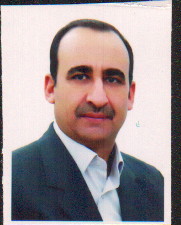 1. Name: Amer Khazaal Saleh al-azzawi Position: PhD VirologyCurrent address: Department of Microbiology, College of Veterinary Medicine, University of Diyala, Iraq1.1 Personal Data:Gender:  MaleReligion: MuslimMarital Status: Married with three kidsNationality: IraqiPhone: (00964)7711327232Email: amer_alazawy@yahoo.com2. Academic Qualifications:3. Dissertation and project work for degrees:3.1 PhD dissertation“Isolation and Molecular Characterization of Feline CoronavirusThe study was conducted to isolate, identify, characterize and type the local feline coronavirus. A total of 42 cats clinically suspected of having FIP disease were obtained during the 4 years period (2007-2010) and were designated as UPM1C/07 to UPM42C/10.  Ascites fluid or tissues from animls dying from FIP were screened for FCoV by a one-step reverse transcriptase polymerase chain reaction (RT-PCR) assay and adapted in Crandell feline kidney (Crfk) and Feliscatuswhole foetus (Fcwf-4) cell cultures. About 95% (40/42) of them were positive by virus isolation and confirmed by RT-PCR. Upon infection into two cell lines, infected cells showed cytopathic effect (CPE) characterised by giant cells, ballooning and detachment of infected cells. Identification of the virus isolates was conducted by indirect immunofluorescent (IIF), indirect immunoperoxidase (IIP), haematoxylin and eosin staining (H&E) and transmission electron microscope (TEM).  The study showed that FCoV multiply in the cytoplasm of infected cells. The determination of the serotypes of local FCoV and their phylogenetic relatedness was performed by analyzing their S gene region using published primers.  Following analyses, 97.5% and 2.5% of local FCoV isolates belonged to serotypes I and II, respectively. 3.2 M.Sc.dissertation“The effect of mold inhibitors on factors influenceing the performance of broiler chickens”Mold killer, as a mold inhibitor and Aluminum Silicate(HASCAS), as anti fungal toxin was used in this study to evaluate the effect on performance of broiler immunity against Newcastle disease, intestinal microflora, feed conversion rate, feed consumption, weight gain and histopathological effect on digestive tract and kidneys. The obtained results reveled that antibody production against ND was not effected when mold killer added to the feed whereas slightly increased when HASCAS were used; gain in body weight was increased in groups taken mold killer compared with control group. It was noted that using mold killer did not affect the histopathological structures of intestine, kidney and liver whereas slightly changes when used HASCAS in the feed. The results indicated that mold killer and HASCAS can be used in prevention and control of mold growth and production of mycotoxin without hesitation. Present designation: lecturerField Specialization: Microbiology4.Academic Qualification:1-1985-1998:Worked as veterinarian for the period from 1985 to 1998 in the Ministry of Agriculture / Iraq state company for vet service/ veterinary hospital in Diyala province.2-1998-2001: Enrolled to study M.Sc. in Department 0f Pathology and poultry disease, College of Veterinary Medicine, Baghdad University / Iraq. Under Supervision, assistant prof Dr. Harith M Ibrahem.  3- (4/12/2005 to 5/9/2007) present: Deputy dean in the college of veterinary medicine, since 2005 till 2007 as well as Lecturer in the department of microbiology and Pathology, collegeof Veterinary Medicine, University of Diyala.4-(17/12/2007-11/11/2011) present: PhD Student, Department of Microbiology and Pathology, Faculty of Veterinary Medicine, University of Putra Malaysia (UPM), Kualalumpur, Malaysia.5- (5/4/2012 to 4/11/2013) present:  Head department of anatomy and histology, college of veterinary medicine, university of Diyala, Lecturer in the department of microbiology (Virology) and poultry diseases.6- (4/11/2013 to 16/10/2014) present: Deputy Dean in the college of veterinary medicine.7-16/10/2014- Present: Dean in the College of Veterinary Medicine/ University of Diyala.8- (4/2/2015 to 27/10/2015) present: Head department of anatomy and histology, college of veterinary medicine, university of Diyala,9-(27/10/2015 to 2017)Head department of microbiology, college of veterinary medicine, university of Diyala,Techniques:-Lab skills:-Microbiological culture-DNA, RNA extraction and quantification.-Performing Classic PCR and inner PCR amplification -Gel Electrophoresis.-Comparative viruses genome analysis and Phylogenetic analysis.-professional in ELISA technique.-Heam Agglutination (HA) and Heam Agglutination Inhibition (HI) test-Agar Gel precipatingtest (AGPT).-Virus titration by Plaque Forming Assay (PFU)-Virus titration by Tissue Culture Infectious Dose (TCID50) -Transmission Electron Microscopy -Negative Contrast Electron Microscopy (NCEM)-Cell culture and maintenance- Viable Cell Counting by Hemocytometer-Production of Clone Purified Virus (Purification of the Virus by Sucrose Gradient)--Virus pathogenicity: in-vitro and in vivo analysis-Polyclonal antibody production in lab animals and clarification technique-Histopathology (H&E)-Immunohestochemistry technique (Immunoflurecent and Immunoperoxidase)-Plaque Purification by Limiting Dilution-Isolation and characterization of virus infectionTraining and Workshop:1- 2008:Introductiontoelectronmicroscopyon27Jul.-27Sept.2007.ElectronMicroscopicUnit, Institute of Bioscience (IBS), UPM, Malaysia. Course training(participant).2- 20 May 2009 (Wednesday), Conference on “Writing a scientific paper” Venue: Bilik Jemaah, Faculty of Veterinary Medicine, University Putra Malaysia.
3- 2009 Animal Care and use Committee (ACUC), workshop on care and use of animals in research, 27 and 28 May, Faculty of Veterinary Medicine, University Putra Malaysia (DKV B)(Participant).4- 7-9th August 2009, the Legend water Chalets, PortDickson, NegeriSembllan“One World one Health” 21 Veterinary Association Malaysia Congress 2009 ((Instructor).5- 30th July-1st August 2010, Seri pacific Hotel, 22nd Veterinary Association Malaysia Congress 4th Asian wildlife society of Zoo and wildlife medicine international meeting (Instructor).6- 3-4 December 2013, second scientific conference for agriculture research, college of agriculture, university of Diyala.(Instructor).7-12-13th November 2014 College of Veterinary Medicine-Basra University Conference 8-1-4-2017 work shop on using molecular technique in PCR, College of Science university of Diyala.9-The 2th Scientific Conference, College of Veterinary Medicine,AlQasim Green University, Iraq: November 22-23, 2017.10-The  1st international scientific conference of engeineeringbsciences(ISCES), 3rd  scientific conference of engineering science held on 10 and 11 January 2018 at college of Engineering, University of Diyala, Baquba, Diyala, Iraq.Publications1- Harith M.AL-Hyali., Amer K.AL-Azawi., Maged H.AL-Saygh., (2003. (Clinical chemistry and histological changes in broiler chicken infected with malabsoprtion syndrome). Scientific.    J.of Iraqi Vet .Vo:27 No: 1, 2003.P: 173.                                                  2- Harith M.AL-Hyali., Amer K.AL-Azawi(2003) (effect of antifungal and mycotoxin and sorbent on the immunity and performance of The broiler chicks) .AL-Kadysia J for Iraqi Scientific Vet.Vo:3 No;1, 2004.P:90.3- Amer K .AL-Azawi (2007). Study of the effect of administration of Enrofloxacin with Newcastle vaccines on the immunity of the disease and performance of broiler chickens. Diyala Journal for Applied Resarches.Vol:3 No: 1.2007.P:1434- A.K. Alazawy, S.S. Arshad, M. Hair-Bejo, A.R. Omar, S. Sharif and M.A.I. Hafidz. 2009. Isolation and adaptation of feline coronavirus in crandell feline kidney (CRFK) cell culture. 21st Veterinary Association Malaysia Congress, 7-9 August 2009, The Legend, Water Chalets, Port Dickson, Negeri Sembilan.5- A. K. Alazawy, S. S. Arshad, M. Hair-BEJO, A. R. Omar, S. Sharif, F. Bande and M. A. I. Hafidz. 2010. Comparative characteristic of two cell lines (Fcwf-4 &Crfk) following infection with Feline Coronavirus. 22th Veterinary Association Malaysia Congress 4th Asian wildlife society of zoo and wildlife medicine international meeting, 30th July-1st August, 2010, Seri Pacific Hotel, Kuala Lumpur.6- Saeed Sharif, Siti Suri Arshad, Mohd Hair-Bejo, Abdul Rahman Omar, NazariahAlladinZeenathul, and Amer Alazawy(2010). Diagnostic methods for feline coronavirus; A review. Journal of Veterinary Medicine International, volume 2010, page 7, doi; 10.4061.7- Amer Alazawy, Siti-Suri Arshad, Mohd-Hair Bejo, Abdul-Rahman Omar, Tengku-AzmiTengku Ibrahim, Saeed Sharif, FarukuBande and KamarudinAwang-Isa. (2010. Ultrastructure of Feliscatus whole fetus (Fcwf-4) cell culture following infection with feline coronavirus. Journal of Electron Microscopy, doi: 10.1093, 1-8.8-Saeed Sharif, Siti Suri Arshad, Mohd Hair-Bejo, Abdul Rahman Omar, NazariahAlladinZeenathul, Nor-Alimah Rahman and Amer Alazawy. (2011). Evaluation of feline coronavirus viraemia in clinically healthy and III cats with feline infectious peritonitis..Journal of animal and veterinary advances 10(1): 18-22.9-M.H. Mohammed, M. Hair-Bejo, Abd Al-Amir Zahid, Amer Alazawy, Emad Adwar Abdul Ahad and Mauida, F. Hasoon.(2012). Adaptation of Infectious Bronchitis Virus in Primary cells of the Chick Embryo Chorioallantoic Membrane. Iraqi Journal of Veterinary Sciences.10- Alazawy Amer, Arshad Siti-Suri, Hair-BejoMohd, Omar Abdul- Rahman, Tengku-Ibrahim Tengku-Azmi, BandeFaruku and AssumaidaeeAjwad. (2012). Molecular and pathological identification of feline coronavirus type I. African Journal of Biotechnology. Vol 11, No 45:10451-10461.11- M.H. Mohammed, M. Hair-Bejo, A.R. Omar, Mauida, F. Hasoon, Amer Alazawy,Emad Adwar Abdul Ahad and I. Aini. (2012). Molecular Changes of the Fusion Protein Gene of Chicken Mesenchymal Stem Cells–Adapted Velogenic Newcastle Disease Virus. Journal of advanced biomedicaland pathology research. Vol.2 No.2 June, 51-59.12- M.H. Mohammed, M. Hair-Bejo, Abd Al-Amir Zahid, Amer Alazawy, Emad Adwar Abdul Ahad and Mauida, F, Hasoon. (2012). Pathogenesis of infectious bronchitis virus infected broiler chickens. Basrah journal of veterinary research, June 21, Vol, 11, No. 66.13-Faruku Bande, Siti Suri Arshad, Latiffah Hassan, ZunitaZakaria, NurulAsyikinSapian, Noor Alimah Rahman and Amer Alazawy. (2012). Prevalence and risk factors of feline leukaemia virus and feline immunodeficiency virus in peninsular Malaysia. Journal of veterinary research, 1746-6148/8/33.14- M.H. Mohammed, M. Hair-Bejo, A.R. Omar, Mauida F. Hasoon, Amer Alazawy, and I. Aini. (2012). Replication of Infectious Bronchitis Virus in the Chicken Mesenchymal Stem Cells. J. World's Poult. Res. 2(2): 33-36.15- Amer Alazawy, Siti Suri Arshad, Abdul Rahman Omar, Mohd Hair Bejo, FarukuBande and Saeed Sharif. (2012). Isolation and molecular characterization of type I and type II feline coronavirus in Malaysia.Virology Journal, 9:278, doi: 10.1186/1743-422X-9-278.16- M.H. Mohammed, M. Hair-Bejo, Abdel Amer Husain Zahid, Amer Alazawy, Emad Adwar Abdul Ahad and Mauida F. Hasoon (2013). Isolation of infectious bronchitis virus in primary cells of the chick embryo chorioallantoicmembrane.Irq J of veterinary medicine, (370; 109-114. 17- Amer Alazawy. (2013).Serological study by using the ELISA technique to identification of avian infectious bronchitis disease among some fields of broiler chickens in diyalaprovince.Diayala agricultural science journal, 5(2025-37.18-Amer Alazawy, Karim Sadun. (2016). Serological study for detection of Newcastle disease virus in Japanese quails in some state of Diyala province, Iraq. Diayala agricultural science journal, 8(13-21)19- Karim S. Al-Ajeeli, Amer K. Alazawy and Ramzi Al-Ajeeli. (2015). Isolation of Pigeonpox Virus FromSevere Infection of Pigeons in Ba'aquba/DiyalaProvence: Virological and Histopathological Study. Iraqi Journal of Veterinary Medicine, 39(2): 72-78.20- Karim S.A. Al-Ajeeli; Amer Al-Azawy; Suri-Arshad;and Sharifah, S. H.(2015). Identification and differentiation OF Mycobacterium Avium SUBSPECIES Paratuberculosis isolates using PCR and PAM-3 as A NA probe. Diyala Journal of Medicine, 8(1):29-37.21- Amer KhazaalSalih Alazawy, SamerRaadAbdulhussain, Ammar Talib Nasser, Amer AbdulameerAddasAlbaldawy, FarukuBande and GhassanHamdanJameel. (2017). Serological Survey and Molecular Detection of Infectious Bronchitis Virus in Broiler Chickens in Diyala Province, Iraq. International Journal of Poultry Science ISSN: 1682-8356 DOI: 10.3923/ijps.2017.88.92.22-- AbeerGhassanMunther Al-Agha, NazarJabarMuslih Al-Khafaji and Amer KhazalSalih Al-Azawi.(2017).   Isolation and Identification of Klebsiella pneumoniae using API-20E analytical system and conventional PCR assay.Int.J.Curr.Microbiol.App.Sci, 6(8): 203-210.23- Amer K. Al-Azawy ; Karim S. Al-Ajeeli and Alaa Ismail.(2018). Isolation and Identification of Wild Strain of Newcastle Disease Virus from Broiler Farm in Diyala Province: Virological and Histopathological Study.Iraq J. The Iraqi Journal of Veterinary Medicine, 42(2):42-50.24- Amer Khazal Al-Azawy       and      Karim Sadun Al-Ajeeli. (2018). Detection of Aujeszky’s (Pseudorabies) Disease Virus in Wild Boars and Domestic Local Animals by Means of PCR. Diyala Journal of Agricultural Sciences. (10), 303-314.25- Mays, j. khamees, Amer k. alazawy &luma t. ahmed. (2018). The determination of AFM1 and AFM2 in the crude milk by hplc in the province of diyala. International Journal of Medicine and Pharmaceutical Science (IJMPS) ISSN (P): 2250-0049; ISSN (E): 2321-0095 Vol. 8, Issue 5, Oct 2018, 1-6.26- Ali Muhammed A.R. Al-Azzawi     Mahdi SalihJasim    Amer Khazaal Saleh Al-Azzawi. (2018).         Effect of In ovo Injection of Acetic Acid on Hatching Characteristics and Production Performance of Broiler Chickens. Diyala Journal of Agricultural Sciences.Vol(10),265-279. 27-Karim sadun Al-Ajeeli,Amerkhazaal Al-Azawy, GhazwanKhudhair Al-Anbagi.(2018). Sero-prevalence of foot -and- mouth disease in cattle by 3ABC NSP ELISA.Indian journal of natural science. Vol -9, 15425-15435.28- Karim Sadun Al-Ajeeli,Amerkhazaal Al-Azay,HaneenGhazwan Al Rubayee.(2018)Seroprevalence of chicken anemia virus in local fowls and Japanese Quails. Indian journal of natural science. Vol -9, 15691-15699.29- Ali Mohamed abdo-alrahem al-azawi, Mahdysalihjasim, Amer Khazaal Al-azawi.(2018).Effect of In ovo Injection of Acetic Acid on Hatching Characteristics, Bio Intestine Measures And Weight Gain of Broiler Chickens.Arab journal of Sciences and research publishing. 4 (2) 1-11.Scientific achievements While I received my PhD from Putra University in Malaysia,  isolated and diagnosed 14 viral isolates confirmed in my name at the World Bank of Genetics in America(National Center for Biotechnology Information) NCBIPartial sequence of S-gene submitted to GenBank.1. Alazawy,A.K., Arshad,S.S., Hair -Bejo,M. and Omar,A.R. (Sep, 2010). Accession       No. HQ206644 (UPM2C/07) S gene type I FCoV. In: GenBank-http://www.ncbi.nIm.nih.gov/.2.Alazawy,A.K., Arshad,S.S., Hair -Bejo,M. and Omar,A.R. (Sep, 2010). Accession No. HQ206645 (UPM5C/08) S gene type I FCoV. In: GenBank-http://www.ncbi.nIm.nih.gov/.3.Alazawy,A.K., Arshad,S.S., Hair -Bejo,M. and Omar,A.R. (Jun, 2010). AccessionNo. HM628778 (UPM11C/08) S gene type I FCoV. In: GenBank-http://www.ncbi.nIm.nih.gov/.4.Alazawy,A.K., Arshad,S.S., Hair -Bejo,M. and Omar,A.R. (Sep, 2010). Accession No. HQ2066456 (UPM13C/08) S gene type I FCoV. In: GenBank-http://www.ncbi.nIm.ni5.Alazawy,A.K., Arshad,S.S., Hair -Bejo,M. and Omar,A.R. (Sep, 2010). Accession No. HQ829849 (UPM14C/09) S gene type I FCoV. In: GenBank-http://www.ncbi.nIm.ni6.Alazawy,A.K., Arshad,S.S., Hair -Bejo,M. and Omar,A.R. (Sep, 2010). Accession No. HQ829850 (UPM22C/09) S gene type I FCoV. In: GenBank-http://www.ncbi.nIm.ni7.Alazawy,A.K., Arshad,S.S., Hair -Bejo,M. and Omar,A.R. (Sep, 2010). Accession No. HQ206647 (UPM24C/09) S gene type I FCoV. In: GenBank-http://www.ncbi.nIm.ni8. Alazawy,A.K., Arshad,S.S., Hair -Bejo,M. and Omar,A.R. (Sep, 2010). Accession No. HQ206648 (UPM25C/09) S gene type I FCoV. In: GenBank-http://www.ncbi.nIm.ni9.Alazawy,A.K., Arshad,S.S., Hair -Bejo,M. and Omar,A.R. (Sep, 2010). Accession No. HQ206649 (UPM26C/09) S gene type I FCoV. In: GenBank-http://www.ncbi.nIm.ni10.Alazawy,A.K., Arshad,S.S., Hair -Bejo,M. and Omar,A.R. (Sep, 2010). Accession No. HQ206650 (UPM27C/098) S gene type I FCoV. In: GenBank-http://www.ncbi.nIm.ni11.Alazawy,A.K., Arshad,S.S., Hair -Bejo,M. and Omar,A.R. (Sep, 2010). Accession No. HQ206651 (UPM28C/09) S gene type I FCoV. In: GenBank-http://www.ncbi.nIm.ni12.Alazawy,A.K., Arshad,S.S., Hair -Bejo,M. and Omar,A.R. (Sep, 2010). Accession No. HQ829851 6 (UPM35C/10) S gene type I FCoV. In: GenBank-http://www.ncbi.nIm.ni13.Alazawy,A.K., Arshad,S.S., Hair -Bejo,M. and Omar,A.R. (MAR, 2011). Accession No. JF757239 (UPM8aC/08) S gene type II FCoV. In: GenBank-http://www.ncbi.nIm.ni14.Alazawy,A.K., Arshad,S.S., Hair -Bejo,M. and Omar,A.R. (Sep, 2010). Accession No. HQ206652 (UPM8C/08) S gene type II FCoV. In: GenBank-http://www.ncbi.nIm.niDegree CertificationUniversityDateArea of CertificationPhDUniversity Putra Malaysia (UPM)2011VirologyM.Sc.Baghdad University, Iraq2001Poultry DiseasesB.Sc.Baghdad University, Iraq1984Veterinary Medicine and Surgery